Publicado en Madrid el 04/05/2022 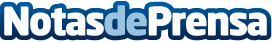 Carmila y El Consejo Andaluz de Cámaras renuevan su colaboración para impulsar el comercio de la regiónEsta colaboración con la empresa que gestiona las galerías comerciales de los 20 centros de Carrefour en Andalucía permite reforzar los lazos cada vez más estrechos para dinamizar el comercio y apoyar a los pequeños emprendedores localesDatos de contacto:Irene Calle917 81 39 87Nota de prensa publicada en: https://www.notasdeprensa.es/carmila-y-el-consejo-andaluz-de-camaras Categorias: Franquicias Inmobiliaria Andalucia Emprendedores Consumo Otras Industrias http://www.notasdeprensa.es